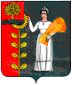 ПОСТАНОВЛЕНИЕАдминистрации сельского поселенияХворостянский сельсоветДобринского муниципального района Липецкой областиРоссийской Федерации22.05.2020                  ж.д.ст.Хворостянка                                №41Об утверждении нормативных затрат на обеспечение функций  администрации сельского поселения Хворостянский сельсоветДобринского муниципального района Липецкой областиРоссийской Федерации (включая подведомственные бюджетные учреждения) В соответствии с частью 5 статьи 19 Федерального закона от 05.04.2013 г. № 44-ФЗ «О контрактной системе в сфере закупок товаров (работ, услуг) для обеспечения государственных и муниципальных нужд», постановлением администрации сельского поселения Хворостянский сельсовет № 76 от 28  июля 2016года « Об утверждении правил определения нормативных затрат на обеспечение органов местного самоуправления сельского поселения Хворостянский сельсовет(включая подведомственные бюджетные учреждения)» администрация сельского поселения Хворостянский сельсовет:ПОСТАНОВЛЯЕТ: 1.Утвердить нормативные затраты на обеспечение функций администрации сельского поселения Хворостянский сельсовет Добринского муниципального района Липецкой области Российской Федерации (включая подведомственные бюджетные учреждения) согласно приложению.2.Главному специалисту-эксперту  Деминой Е.Я. обеспечить размещение настоящего постановления на официальном сайте Единой информационной системы в сфере закупок товаров, работ, услуг в информационно – телекоммуникационной сети «Интернет» (zakupki.gov.ru) в течение 7 рабочих дней со дня его принятия.  3.Настоящее постановление вступает в силу с 1 июня 2020 года.4.Контроль исполнения постановления оставляю за собой.Глава администрациисельского поселения Хворостянский сельсовет	В.Г. КуриловПриложениек постановлению администрации сельского поселения Хворостянский сельсовет Добринского муниципального районаЛипецкой области от22.05.2020  № 41    	Нормативные затраты на обеспечение функций  администрации сельского поселения Хворостянский сельсоветДобринского муниципального района Липецкой областиРоссийской Федерации (включая подведомственные бюджетные учреждения)             Все приведенные ниже нормативы количества и цены приобретаемых товаров, оказываемых услуг, выполняемых работ, могут быть изменены в зависимости от решаемых задач. При этом общий объем затрат, связанных с закупкой товаров, работ, услуг может быть произведен только в пределах, утвержденных на эти цели лимитов бюджетных обязательств по соответствующему коду классификации расходов бюджета сельского поселения в рамках бюджета поселения.   Нормативы, применяемые при расчете затрат на абонентскую оплату, повременную оплату  местных, междугородних и международных телефонных соединений:Таблица 1 Норматив затрат на сеть «Интернет» и услуги интернет-провайдеровТаблица 2 * Скорость каналов доступа может отличаться от приведенной в зависимости от решаемых административных задач. Глава администрации сельского поселения имеет право регулировать продолжительность соединений при условии, что фактические затраты не превысят расчетные.Норматив количества и цены услуг по содержанию имущества         Таблица 3Глава администрации сельского поселения имеет право регулировать наименование при условии, что фактические затраты не превысят расчетныеНормативы, применяемые при расчете затрат на приобретениекомпьютерного, периферийного оборудования, средств коммуникации и прочего оборудованияТаблица 4*приобретение по мере необходимости, но не раньше окончания срока полезного использованияНормативы, применяемые при расчете затрат на приобретение расходных материалов для различных типов принтеров, многофункциональных устройств, копировальных аппаратов (оргтехники) и другого оборудованияТаблица 5*  в расчете на одну единицу техникиПЕРЕЧЕНЬпериодических печатных изданий и справочной литературы*Таблица 6*Глава администрации имеет право самостоятельно регулировать наименование и количество периодических печатных изданий и справочной литературы при условии, что фактические затраты на приобретение не превысят расчетные.Нормативы, применяемые при расчете нормативных затрат на приобретение  транспортных средств приобретаемых 
Таблица 7Нормативы, применяемые при расчете нормативных затрат на приобретение мебели и отдельных материально-технических средствТаблица 8*приобретение по мере необходимости, но не раньше окончания срока полезного использованияНормативы, применяемые при расчете затрат на оплату прочих услугТаблица 9Норматив затрат на коммунальные услугиТаблица 10*Поставщик оставляет за собой право индексировать цены на предоставляемые услугиНормативы, применяемые при расчете затрат на приобретение канцелярских принадлежностейТаблица 11*Глава администрации имеет право самостоятельно регулировать наименование и количество канцелярских принадлежностей при условии, что фактические затраты на приобретение не превысят расчетные.Норматив на приобретение хозяйственных товаров и принадлежностейТаблица 12*Глава администрации имеет право самостоятельно регулировать наименование и количество хозяйственных товаров и принадлежностей при условии, что фактические затраты на приобретение не превысят расчетные.Норматив затрат на приобретение полисов обязательного страхования гражданской ответственности владельцев транспортных средств*Таблица13*Наименование и количество услуг, необходимых для приобретения полисов обязательного страхования гражданской ответственности владельцев транспортных средств, могут отличаться от приведенного в зависимости от изменения количества единиц транспортных средств, находящихся в эксплуатации. При этом оплата за приобретение полисов обязательного страхования гражданской ответственности владельцев транспортных средств, осуществляется в пределах доведенных лимитов бюджетных обязательств .Норматив затрат на приобретение горюче-смазочных материалов* Таблица 14 *Наименование и количество горюче-смазочных материалов могут быть изменены по распоряжению главы администрации . При этом закупка не указанных в настоящем приложении горюче-смазочных материалов осуществляется в пределах доведенных лимитов бюджетных обязательств.Норматив затрат на приобретение запасных частей для транспортных средств* Таблица 15 *Наименование и количество запасных частей могут быть изменены по распоряжению главы администрации. При этом закупка не указанных в настоящем приложении запасных частей осуществляется в пределах доведенных лимитов бюджетных обязательств.                        Норматив затрат на приобретение образовательных услуг по программам дополнительного профессионального образования, программам профессионального развития, повышение квалификации.Таблица 16 Норматив затрат на оплату услуг внештатных сотрудников	Таблица 17Категория должностейКоличество абонентских номеров для передачи голосовой информации, используемых для телефонных соединенийПродолжительность телефонных соединений в месяц в расчете на 1 абонентский номерЕжемесячная абонентская плата в расчете на 1 абонентский номер для передачи голосовой информации (руб.)Количество месяцев предоставления услугиВсе категории должностейне более 4по мере исполнения служебных обязанностейсогласно тарифа по территории Липецкой области  12 месяцев№ п/пПропускная способность каналов передачи данных сети «Интернет», Мб/с *Количество каналов передачи данных сети «Интернет», ед.Абонентская плата в месяцтыс. руб.Количество месяцев предоставления услуги.1от 10 Мбит/с1согласно тарифа12 месяцев№ п/пНаименование услугЕдиница измеренияКоличество в годСтоимость одной услуги (не более, руб.)1Услуги по ремонту и техническому обслуживанию транспортных средствусл едне более 1 разне более 50 000,00 2Техническое обслуживание и ремонт оргтехникиусл едне более 2 разне более 10 000,003Техническое обслуживание пожарной сигнализацииусл едне более 12 разне более 1 500,004Услуги профилактического электрического измерения электрического оборудованияусл едне более 1 разне более 4 000,005Страхование автомобиляусл ед1 раз в годне более 13 000,006Технический контроль и осмотр автомашинусл ед1 раз в годне более 9 000,007Услуги нотариусаусл ед4 раз в годне более  1 000,008Оформление технической документации на имущество казныусл ед2 раз в годне более 35 000,009Кадастровые работыусл ед2 раз в годне более 13 000,00№ п/пНаименованиеКоличество оборудования, средств коммуникации, единицПредельная цена приобретенияоборудования, средствкоммуникации, руб.Срок полезного использования, лет * Категория должностей1234561Принтер (формат А4)не более 1 единицы на 1 сотрудника15 000,003Все категории должностей сотрудников2Ноутбукне более 1 единицы 40 000,003Все категории должностей сотрудников 3Многофункциональное устройство (формат А4)не более 1 единицы на 1 сотрудника (при отсутствии принтера формата А4)25 000,005Все категории должностей сотрудников4Источник бесперебойного питанияне более 1 единицы на 1 сотрудника7 000,003Все категории должностей сотрудников5Факсимильный аппаратне более 1 единицы 10 000,005Все категории должностей сотрудников6Телефонный аппарат проводнойне более 1 единицы на 1 сотрудника2 000,005 Все категории должностей сотрудников№ п/пНаименованиеЕдиница измеренияКоличество*Предельная ценаприобретенияза единицуизмерения, руб.123461Картридж для принтера формата А4 (черно-белая печать)шт.не более 12 шт. в год1 400,002Тонер-картридж для факсимильного аппараташт.не более 2 шт. в год2 000,003Клавиатура компьютернаяшт.не более 1 шт. (периодичность приобретения – 1 раз в 2 года)1 500,004Мышь компьютернаяшт.не более 1 шт. (периодичность приобретения – 1 раз в 2 года)700,005USB-флеш-накопители  информации низкоскоростныешт.не более 3 единицы на 1 работника800,006Мониторшт.не более 1 шт. в год10 000,007Системный блокшт.не более 1 шт. в год40 000,008Жесткий дискшт.не более 1 шт. в год6 000,009Блок питанияшт.не более 1 шт. в год4 000,00№ п/пНаименование периодических печатных изданийЕдиница измеренияКоличествоПериодичность подписки1Добринские вестикомплект1не более 1 раза в полугодие2ВЕТЕРАНкомплект1не более 1 раза в полугодие3Липецкая газетакомплект1не более 1 раза в полугодиеНаименованиеКоличествоМощность и цена за единицу, руб.Транспортное средство с персональным закреплением не более 1 единицы в расчете на высшее должностное лицо, высшая должность муниципальной службы, главная должность муниципальной службы категории «руководители»не более 1,0 млн рублей (включительно) и не более 150 лошадиных сил включительно№ п/пНаименованиеЕдиница измеренияколичествоСрок полезного использования, лет *Предельная цена приобретения за единицу измерения, руб.123456I.Кабинет главы администрации (в расчете на 1 кабинет)Кабинет главы администрации (в расчете на 1 кабинет)Кабинет главы администрации (в расчете на 1 кабинет)Кабинет главы администрации (в расчете на 1 кабинет)Кабинет главы администрации (в расчете на 1 кабинет)1Стол руководителя шт.не более 1 ед.715000,002Кресло руководителяшт.не более 1 ед.75000,003Стул (деревянный каркас)шт.не более 10 ед.72000,004Комплект офисной мебелишт.не более 1 ед.750000,00II.Кабинеты сотрудниковКабинеты сотрудниковКабинеты сотрудниковКабинеты сотрудниковКабинеты сотрудников1Стол рабочийшт.не более 1 ед. в расчете на 1 сотрудника715000,002Кресло офисноешт.не более 1 ед. в расчете на 1 сотрудника75 000,003Стул с металлическим каркасомшт.не более 4 ед. на кабинет73000,004Комплект офисной мебелишт.не более 1 ед. 750000,00№ п/пНаименование Единица измеренияПериодичность приобретенияПредельная цена в год, руб.1Услуги по информационно-технической поддержке и сопровождению 1С Предприятиеусл ед1 раз в годне более 22000,002Услуги по информационно-технической поддержке и сопровождению «Смета-Смарт»усл ед1 раз в годне более 18000,003Продление лицензии  ПО «СБиС налоговая отчетность»усл ед1 раз в годне более 6000,004Установка и сопровождение ПО «Система Гарант»усл ед1 раз в годне более 60000,005Неисключительное право на использование программного обеспечения Kaspersky усл ед1 раз в год( в расчете на 1 компьютер)не более 5000,006Услуги по выпуску квалифицированного сертификата и цифровой подписиусл ед1 раз в год(в расчете на 1 ПО)не более 12000,007Программное обеспечение VipNetусл ед1 раз в годне более 1950,008Услуги по изготовлению баннеровусл ед3 раз в годне более  6000,00 9Сопровождение ПО «Похозяйственный учет»усл ед1 раз в годне более 15 500,00НаименованиеСтоимость, рублей*Норматив в годЭлектроснабжение Согласно тарифа по Липецкой областиИсходя из фактической потребности, в пределах лимитов бюджетных обязательств  Газоснабжение Согласно тарифа по Липецкой областиИсходя из фактической потребности, в пределах лимитов бюджетных обязательств  Холодное водоснабжение Согласно тарифа по Липецкой областиИсходя из фактической потребности, в пределах лимитов бюджетных обязательств  № п/п№ п/пНаименованиеЕдиница измеренияКоличествоПериодичность полученияПредельная цена за  единицу, руб.из расчета на одного сотрудника (для всех категорий и групп должностей сотрудников администрации)из расчета на одного сотрудника (для всех категорий и групп должностей сотрудников администрации)из расчета на одного сотрудника (для всех категорий и групп должностей сотрудников администрации)из расчета на одного сотрудника (для всех категорий и групп должностей сотрудников администрации)из расчета на одного сотрудника (для всех категорий и групп должностей сотрудников администрации)из расчета на одного сотрудника (для всех категорий и групп должностей сотрудников администрации)из расчета на одного сотрудника (для всех категорий и групп должностей сотрудников администрации)11Антистеплерштне более 1 единицыне более 1 раза в годне более 100,0022Блок самоклеящийся 75*75 штне более 3 единицыне более 2 раз в годне более 120,0033Дырокол до 30л.штне более 1 единицыне более 1 раз в 5 летне более 530,0044Зажим для бумаг 15 мм (12шт)упакне более 2 единицне более 2 раз в годне более 21,0055Зажим для бумаг 19 мм (12шт)упакне более 2 единицне более 2 раз в годне более 50,0066Зажим для бумаг 25мм (12шт)упакне более 2 единицне более 2 раз в годне более 73,0077Зажим для бумаг 32мм (12шт)упакне более 2 единицне более 2 раз в годне более 100,0088Зажим для бумаг 41мм (12шт)упакне более 2 единицне более 2 раз в годне более 123,0099Зажим для бумаг 51мм (12шт)упакне более 2 единицне более 2 раз в годне более 200,001010Калькулятор настольный штне более 1 единицыне более 1 раза в 5 летне более 1500,001111Карандаш простой с ластикомштне более 6 единицне более 2 раз в годне более 20,001212Клей - карандашштне более 5 единицне более 2 раз в годне более 55,001313Клей ПВА 65гштне более 2 единицыне более 4 раз в годне более 20,001414Корректирующая жидкостьштне более 1 единицыне более 4 раз в годне более 70,001515Ножницыштне более 1 единицыне более 1 раза в 3 годане более 250,001616Папка  конверт с кнопкойштне более 2 единицыне более 1 раза в годне более 35,001717Папка скоросшиватель Делоштне более 20 единицне более 2 раз в годне более 15,001818Ручка гелевая, синяя, 0,5 ммштне более 1 единицыне более 2 раз в годне более 50,001919Ручка гелевая, черная 0,5 ммштне более 1 единицыне более 2 раз в годне более 50,002020Ручка шариковая автоматическая, синяя, 0,7 ммштне более 6 единицне более 2 раз в годне более 70,002121Ручка шариковая автоматическая,  красная 0,7 ммштне более 1 единицыне более 2 раз в годне более 70,002222Ручка шариковая автоматическая, черная 0,7 ммштне более 1 единицыне более 2 раз в годне более 70,002323Салфетки для мониторов (чистящие)упакне более 1 единицыне более 2 раз в годне более 200,002424Скобы для степлера №24/6 1000штупакне более 3 единицне более 2 раз в годне более 30,002525Степлер 24/6штне более 1 единицыне более 1 раза в 2 годане более 200,002626Файл с перфорацией А4 (100шт)упакне более 2 единицне более 2 раз в годне более 150,00из расчета на администрациюиз расчета на администрациюиз расчета на администрациюиз расчета на администрациюиз расчета на администрациюиз расчета на администрациюиз расчета на администрацию1Бумага офисная А4Бумага офисная А4пачне более 120 единицне более 1 раза в годне более 320,002Папка -скоросшиватель пластик с прозрачным верхомПапка -скоросшиватель пластик с прозрачным верхомштне более 130 единицне более 2 раз в годне более 18,003Тетрадь, 12лТетрадь, 12лштне более 20 единицне более 1 раза в годне более 10,004Тетрадь, 48лТетрадь, 48лштне более 50 единицне более 1 раза в годне более 25,00№ п/пНаименованиеЕдиница измеренияКоличествоПериодичность приобретенияПредельная цена за  единицу, руб.1Вывескаштне более 1 единицыпо мере необходимостине более 1400,002Моющее средствоштне более 24 единицне более 1 раза в годне более 85,003Лампа 95Втштне более 40 единицне более 1 раза в годне более 120,004Лампа 40Втштне более 40 единицне более 1 раза в годне более 85,00№ п/пНаименование полисаКоличествоЦена, руб.1Полис ОСАГО на служебный автомобильНе более 1 единицНе более 10 000 в год№ п/пНаименованиеКоличествоЦена приобретения единицы топлива1Аи-92 для легкового автомобиляНе более 350 л в месяц на одну единицуНе более 50 руб. за единицу2Масло моторное для легкового автомобиляНе более 30 л в год на одну единицуНе более 500 руб. за 1 литр№ п/пНаименованиеКоличествоЦена приобретения единицы материальных запасов1Запасные части для служебного автомобиляНе более 50 единиц в год на одно транспортное средствоНе более 6000 руб. за единицу№ п/пКатегории должностейНорматив в год1Все категории должностей работников администрации сельского поселенияИсходя из фактической потребности, в пределах лимитов бюджетных обязательств  № п/пНаименованиеКоличество (чел.)Количество месяцев работы внештатного работникаЦена 1 месяца работы 1 внештатного работника(руб.)% ставка страховых взносов в государственные внебюджетные фондыРаботник по договору ГПХ212 мес.Не более 10000,0027,1%